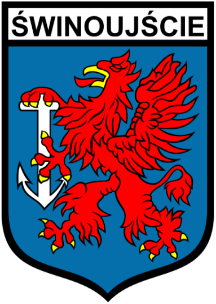 Pan Jan Kowalski Radny Rady Miasta ŚwinoujścieZ okazji zakończenia VIII Kadencji Rady Miasta Świnoujście 2018-2024składamy podziękowanie za owocną współpracę w okresie pełnienia funkcji Radnego, za wiedzę i doświadczenie, 
a także otwartość na wspólne poszukiwanie dobrych rozwiązań dla naszego Miasta.Dziękujemy za zaangażowanie w realizowane przez Miasto działania, które przyniosły spodziewane efekty, a owoce tej pracy będą dobrze służyć wszystkim Mieszkańcom naszej małej ojczyzny.Wraz ze słowami podziękowania proszę przyjąć życzenia pomyślności oraz sukcesów 
w realizacji własnych planów.Świnoujście, dnia  ……………. 2024 r.Przewodnicząca Rady MiastaElżbieta JabłońskaPrezydent Miasta Janusz Żmurkiewicz